МУНИЦИПАЛЬНОЕ  КАЗЕННОЕ  УЧРЕЖДЕНИЕКОМИТЕТ  ОБРАЗОВАНИЯ  МУНИЦИПАЛЬНОГО  РАЙОНА«ХИЛОКСКИЙ РАЙОН»                                                 ПРИКАЗ  19.11. 2018 г.                                                                                       № 180                                                     г.ХилокО  проведении социально-психологического тестирования обучающихся в общеобразовательных организациях Хилокского района в 2018-19 учебном году      В соответствии с приказом Министерства образования и науки Российской Федерации от 16 июня 2014 г. N 658 «Об утверждении порядка проведения социально-психологического тестирования лиц, обучающихся в общеобразовательных организациях и профессиональных образовательных организациях, а также в образовательных организациях высшего образования», в целях профилактики немедицинского потребления наркотических средств и психотропных веществ»,приказом Министерства образования и науки Российской Федерации от 29 октября 2018 г. N 911 «О проведении социально-психологического тестирования обучающихся в общеобразовательных организациях, профессиональных образовательных организациях Забайкальского края в 2018-19 учебном году»    п р и к а з ы в а ю:Назначить Бадмаеву Веронику Станиславовну, заместителя председателя Комитета образования муниципального района «Хилокский район» ответственным за проведение социально-психологического тестирования в муниципальном районе «Хилокский район» Утвердить расписание проведения социально-психологического тестирования в муниципальных общеобразовательных организациях, согласно  расписания проведения социально-психологического тестирования 26-29 апреля 2019г, 6 мая 2019 г;3. Составить акт передачи результатов социально-психологического тестирования муниципального района и направить, с приложенными оригиналами актов результатов тестирования общеобразовательных организаций в ГУ «Забайкальский краевой Центр психолого-педагогической, медицинской и социальной помощи «Семья» в период не более 7 календарных дней со дня проведения социально-психологического тестирования;	4. Обеспечить соблюдение конфиденциальности при проведении социально-психологического тестирования.5.Руководителям муниципальных общеобразовательных организаций  :-до начала процедуры социально-психологического тестирования: издать распорядительный акт о проведении социально психологического тестирования в ОУ;-организовать получение информированных согласий в письменной форме об участии в социально-психологическом тестировании обучающихся достигших возраста пятнадцати лет, и информированного согласия одного из родителей или иного законного представителя при социально-психологическом тестировании обучающихся, не достигших возраста пятнадцати лет;-утвердить поименные списки обучающихся, составленные по итогам получения от обучающихся либо от их родителей или иных законных представителей информационных согласий;-создать комиссию, обеспечивающую организационно техническое сопровождение социально-психологического тестирования, утвердить ее состав из числа работников образовательной организации (далее - Комиссия); -обеспечить проведение социально-психологического тестирования обучающихся, в соответствии с планом мероприятий и расписанием проведения Тестирования ( приложение №1 техническая инструкция подключения к системе АИС тестирование);-организовать работу Комиссии в соответствии с порядком проведения социально-психологического тестирования лиц, обучающихся в общеобразовательных организациях Забайкальского края;-направить акты передачи результатов социально психологического тестирования в Комитет образования муниципального района «Хилокский район» и обеспечить хранение в течение года информационных согласий в условиях, гарантирующих конфиденциальность и невозможность несанкционированного доступа к ним;-в целях снижения количества отказов от участия в Тестировании усилить информационно-разъяснительную работу среди обучающихся и их родителей (законных представителей) о целях и задачах проводимого Тестирования.6. Контроль за исполнением настоящего приказа оставляю за собой.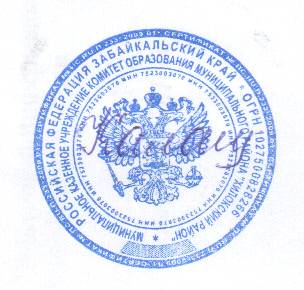 Председатель Комитета образования                                      Н.В. КалашниковаС приказом ознакомлены:    